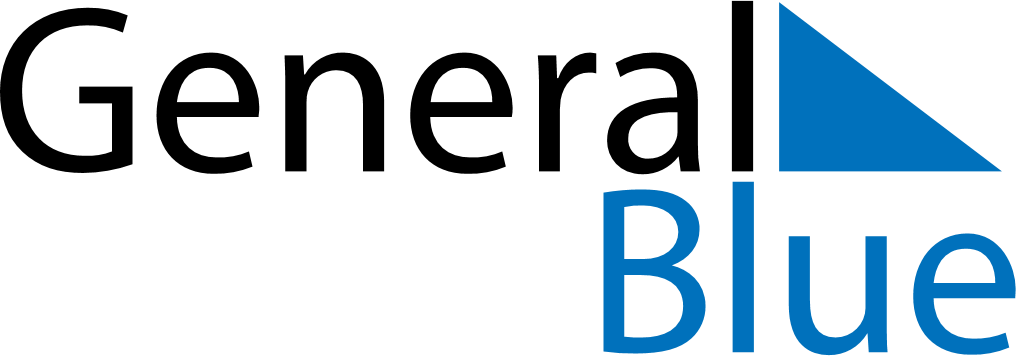 April 2029April 2029April 2029April 2029PortugalPortugalPortugalMondayTuesdayWednesdayThursdayFridaySaturdaySaturdaySunday1Easter Sunday2345677891011121314141516171819202121222324252627282829Liberty Day30